Департамент инвестиций и предпринимательства Ростовской областиобъявляет набор граждан для обучения в рамках Губернаторской программы подготовки управленческих кадров для сферы малого и среднего предпринимательстваСрок приема документов – с 15июня по 01 октября 2015 годаУчебный план (ссылка на приложение 1)Заявление и анкета для участия в отбореучастников Губернаторской программы подготовки управленческих кадров для сферы малого и среднего предпринимательства (ссылка на приложение 2)Контакты: (863) 	240-97-11 	–Карая Юлия Викторовна (Бизнес-школа РГЭУ (РИНХ);(863) 	240-87-02 	– Турчанинова Марина Андреевна (Бизнес-школа РГЭУ (РИНХ);(863)	240-55-16 	– Нацвлишвили Катерина Леонидовна (Департамент инвестиций и предпринимательства Ростовской области)Приложение 1УЧЕБНЫЙ ПЛАНГУБЕРНАТОРСКОЙ ПРОГРАММЫ ПОДГОТОВКИ УПРАВЛЕНЧЕСКИХ КАДРОВ ДЛЯ СФЕРЫ МАЛОГО И СРЕДНЕГО ПРЕДПРИНИМАТЕЛЬСТВАФорма обучения: очная, вечерняяУЧЕБНЫЙ ПЛАНГУБЕРНАТОРСКОЙ ПРОГРАММЫ ПОДГОТОВКИ УПРАВЛЕНЧЕСКИХ КАДРОВ ДЛЯ СФЕРЫ МАЛОГО И СРЕДНЕГО ПРЕДПРИНИМАТЕЛЬСТВАФорма обучения: очная с применением дистанционных образовательных технологийПриложение 2ЗАЯВЛЕНИЕПрошу мне ___________________________________________________ разрешить                                                  (Ф.И.О.)участвовать в отборе участников Губернаторской программы подготовки управленческих кадров для сферы малого и среднего предпринимательства.Оплата обучения в рамках Губернаторской программы подготовки управленческих кадров для сферы малого и среднего предпринимательства  будет осуществляться за счетсобственных средств      средств работодателя  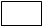 Перечень прилагаемых документов:1.Личная подпись _____________________                          Дата _______________АНКЕТАруководителя (специалиста) для участия в отборе 
участников Губернаторской программы подготовки управленческих кадров для сферы малого и среднего предпринимательства1. Фамилия, имя, отчество _____________________________________________________________________________________________________________________________________________2. Дата рождения          ____________        _____________         __________   (число)                    (месяц)                   (год)3. Место рождения 	________________________________________________________________4. Домашний адрес (с индексом)	____________________________________________________5. Домашний телефон (с кодом)	____________________________________________________6. Мобильный телефон	__________________________________________________________7. Адрес электронной почты	____________________________________________________8. Место работы (наименование организации)	________________________________________9. Должность_____________________________________________________________________10. Количество работающих в Вашей организации __________________(человек)11. Количество работников в подчинении (при наличии) _____________(человек)12. Рабочий телефон (с кодом)	________________________________________13. Адрес организации	________________________________________________________________________________________________________________________14. Какие сферы деятельности являются основными для Вашей организации? ____________________________________________________________________________________________________________________________________________15. Общий стаж работы _____________ (лет).16. Стаж работы на малом или среднем предприятии, индивидуальным предпринимателем или в организации, образующей инфраструктуру поддержки субъектов малого и среднего предпринимательства, _______________ (лет) ________ (месяцев).17. Какое учебное заведение Вы окончили (наименование вуза укажите полностью), где и в каком году?	______________________________________________________________________________________________________________18. Специальность по диплому	________________________________________19. По чьей инициативе участвуете в Губернаторской программе подготовки управленческих кадров для сферы малого и среднего предпринимательства? по моей инициативе; по инициативе руководителя организации;другое (укажите) _________________________________________________20. Ваши планы на будущее:карьерный рост в данной организации;создание собственной организации;административная работа в государственном секторе; другое (назовите) ________________________________________________.21. Благодаря каким информационным носителям Вы узнали о Губернаторской программе подготовки управленческих кадров для сферы малого и среднего предпринимательства:сайт ответственного исполнителя Программы;работа администраций муниципальных образований (укажите конкретно)  _________________________________________________________________;«бегущая строка» по телевидению;объявления в газетах (укажите название) _____________________________;рекомендации выпускников;позвонили по телефону.другое (укажите).Я уведомлен о том, что результаты отбора размещаются в течение 10 дней с даты принятия решения комиссией на официальном сайте Правительства Ростовской области (www.donland.ru) и (или) на официальном портале «Малый и средний бизнес Дона» (www.mbdon.ru) в информационно-телекоммуникационной сети «Интернет»._____________________                                                                                         Дата         (личная подпись)Цели Программы: подготовка профессиональных кадров для сферы малого и среднего предпринимательства;повышение образовательного уровня руководителей и специалистов субъектов малого и среднего предпринимательства, организаций, образующих инфраструктуру поддержки малого и среднего предпринимательства.Контингент охвата Программой: руководители и специалисты субъектов малого и среднего предпринимательства, имеющие среднее профессиональное или высшее образование, общий стаж работы – не менее 2 лет и стаж работы на малом или среднем предприятии или в качестве индивидуального предпринимателя – не менее 1 года; руководители и специалисты организаций, образующих инфраструктуру поддержки субъектов малого и среднего предпринимательства, имеющие среднее профессиональное или высшее образование, общий стаж работы – не менее 2-х лет.Формат Программы: профессиональная переподготовка в объеме 
550 учебных часовИтоговый документ:дипломо профессиональной переподготовке по направлению «Менеджмент».Форма обучения: очная, вечерняя (занятия проводятся в понедельник, среду, пятницу, субботу).очная, с применением дистанционных образовательных технологийУсловия конкурсного отбора слушателей:конкурсный отбор слушателей Программы осуществляется конкурсной комиссией в форме тестирования и собеседования.Предоставляемые документыдляучастия в конкурсном отборезаявление на имя председателя комиссии по отбору участников Губернаторской программы подготовки управленческих кадров для сферы малого и среднего предпринимательства (далее – комиссия) с перечнем прилагаемых документов по форме согласно приложению № 1 к Программе;копия трудовой книжки (с представлением оригинала для сверки); копия диплома (ов) о высшем или среднем специальном образовании 
(с представлением оригинала (ов) для сверки);заполненная анкета руководителя (специалиста) по форме согласно приложению № 2 к Программе;копия документа, удостоверяющего личность гражданина Российской Федерации;копия выписки из Единого государственного реестра юридических лиц или Единого государственного реестра индивидуальных предпринимателей, полученная не ранее  25.12.2014 (за исключением специалистов, оплачивающих затраты на участие в Программе за счет собственных средств);справка об исполнении налогоплательщиком (плательщиком сборов, налоговым агентом) обязанности по уплате налогов, сборов, пеней, штрафов по состоянию на 1-е число месяца, в котором подана заявка (за исключением специалистов, оплачивающих затраты на участие в Программе за счет собственных средств);справка о состоянии расчетов по страховым взносам, пеням и штрафам, выданная территориальным органом Пенсионного фонда Российской Федерации по состоянию на 1-е число месяца, в котором подана заявка (за исключением специалистов, оплачивающих затраты на участие в Программе за счет собственных средств). Место подачи документовФГБОУ ВО «Ростовский государственный экономический университет (РИНХ)»г. Ростов-на-Дону, ул. Б. Садовая 69, оф.104,телефоны: (863) 240-97-11, 240-87-02Стоимость обучениястоимость обучения 1 слушателя:форма обучения очная, вечерняя - с учетом софинансирования из средств областного бюджета  - 16 500 руб. (софинансирование из средств областного бюджета 70 % (38 500 рулей)форма обучения очная, с применением дистанционных образовательных технологий - с учетом софинансирования из средств областного бюджета  - 7 500 руб. (софинансирование из средств областного бюджета 70 % (17 500 рулейРежим занятий:4 дня в неделю№Наименование модулей и дисциплинВсегоучебных часовАудиторные часыАудиторные часыФорма контроля№Наименование модулей и дисциплинВсегоучебных часовЛекцииПракт. занятия с разделением на группы (инд.консультации)Форма контроля1.Управленческие технологии200801201.1Менеджмент малой и средней фирмы401624экзамен1.2Стратегический менеджмент241212зачет1.3Управление проектами401624зачет1.4Управление персоналом321220зачет1.5Основы маркетинга321220зачет1.6Управленческая диагностика321220экзамен2.Организационно-экономические основы управления180681121Экономика и финансы321220зачет2.2Налогообложение321220зачет2.3Организационно-правовые основы предпринимательской деятельности321220зачет2.4Трудовое право24816зачет2.5Бизнес-планирование и инвестиционное проектирование321220зачет2.6Государственная поддержка малого и среднего предпринимательства1248зачет2.7Участие в торгах1688зачет3.Практические инструменты управления158421163.1Психология управления401624экзамен3.2Ораторское мастерство24816зачет3.3Управление продажами24816зачет3.4Мастер-классы «Искусство управления»42042зачет3.5Обзорные лекции281018-Итоговый междисциплинарный экзамен660экзаменЗащита выпускной работы660Защита выпускной работыИтого по программе550202348№ п.п.Наименование модулей и дисциплинВсегоучебных часов Аудиторные часыАудиторные часыСамостоятельная работа с применением ДОТФорма контроля№ п.п.Наименование модулей и дисциплинВсегоучебных часов ЛекцииПрактич.занятияСамостоятельная работа с применением ДОТФорма контроля1.Управленческие технологии20048481041.1Менеджмент малой и средней фирмы408824экзамен1.2Стратегический менеджмент24888зачет1.3Управление проектами408824зачет1.4Управление персоналом328816зачет1.5Основы маркетинга328816зачет1.6Управленческая диагностика328816экзамен2.Организационно-экономические основы управления1804848841Экономика и финансы328816зачет2.2Налогообложение328816зачет2.3Организационно-правовые основы предпринимательской деятельности328816зачет2.4Трудовое право24888зачет2.5Бизнес-планирование и инвестиционное проектирование328816зачет2.6Государственная поддержка малого и среднего предпринимательства12448зачет2.7Участие в торгах16448зачет3.Практические инструменты управления1584048703.1Психология управления408824экзамен3.2Ораторское мастерство24888зачет3.3Управление продажами24888зачет3.4Мастер-классы «Искусство управления»428826зачет3.5Обзорные лекции288164-Итоговый междисциплинарный экзамен6---экзаменЗащита выпускной работы6---Защита выпускной работыИтого по программе5501401482582.3.